Домашнее задание 16. Газовые законы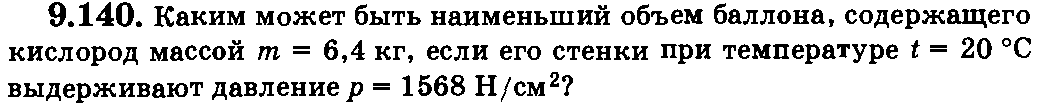 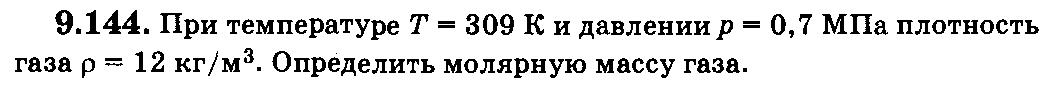 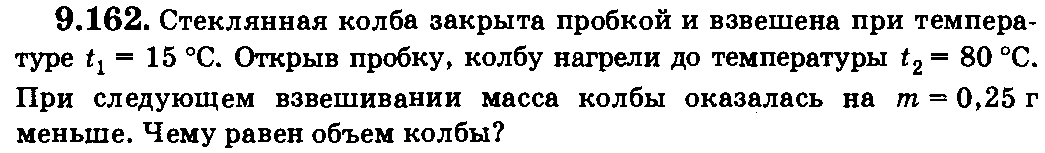 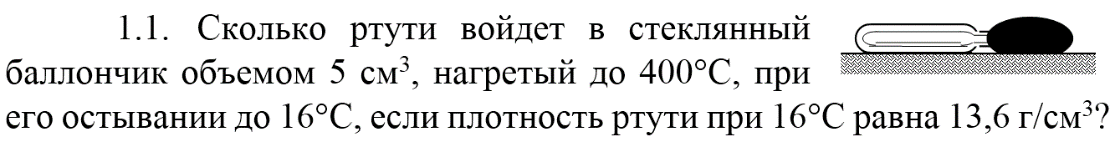 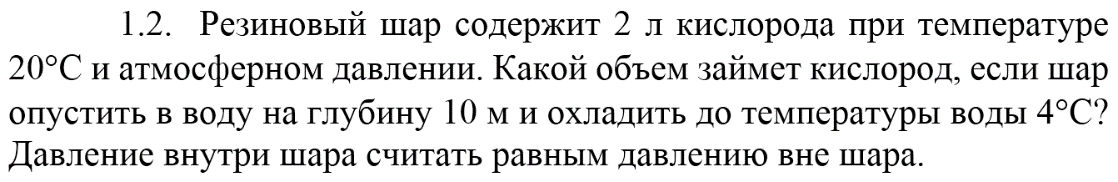 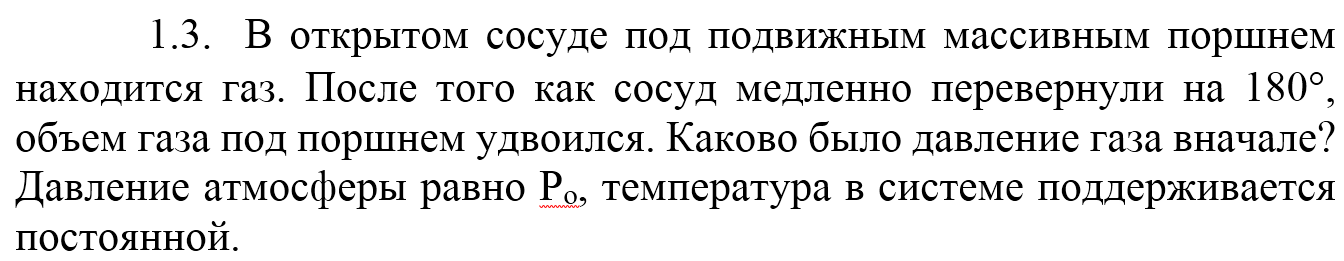 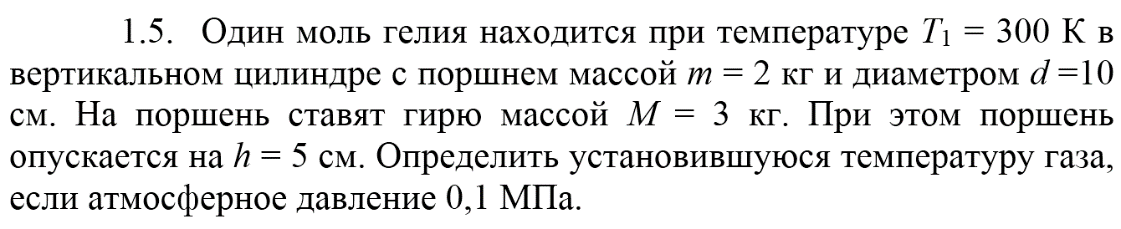 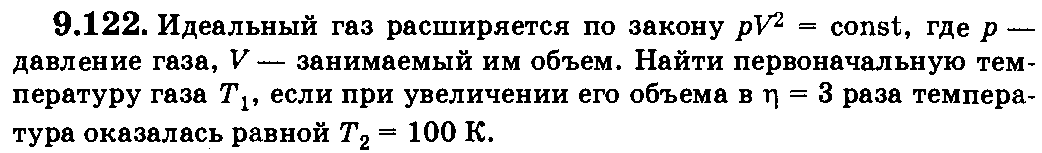 